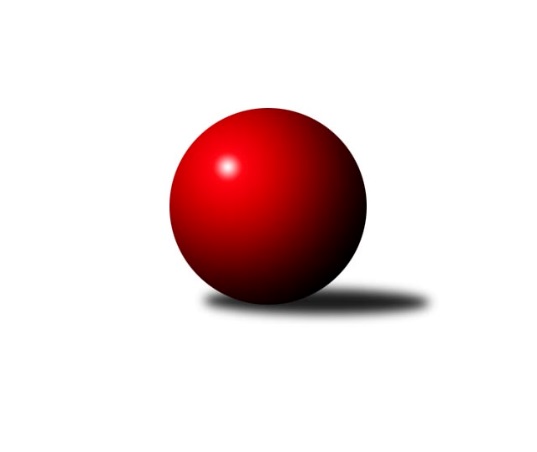 Č.25Ročník 2018/2019	24.5.2024 Mistrovství Prahy 1 2018/2019Statistika 25. kolaTabulka družstev:		družstvo	záp	výh	rem	proh	skore	sety	průměr	body	plné	dorážka	chyby	1.	AC Sparta Praha	25	17	4	4	138.5 : 61.5 	(190.5 : 109.5)	2510	38	1726	784	31.4	2.	TJ Astra Zahradní Město	25	15	1	9	110.5 : 89.5 	(151.0 : 149.0)	2443	31	1697	747	44.1	3.	TJ Kobylisy A	25	15	0	10	117.0 : 83.0 	(174.5 : 125.5)	2458	30	1705	754	41.1	4.	Sokol Rudná A	25	14	2	9	107.5 : 92.5 	(151.5 : 148.5)	2425	30	1693	732	52.7	5.	SK Žižkov Praha B	25	14	1	10	110.5 : 89.5 	(162.0 : 138.0)	2460	29	1714	746	38.1	6.	KK Konstruktiva Praha  C	25	13	1	11	106.5 : 93.5 	(161.5 : 138.5)	2459	27	1716	744	42	7.	SK Uhelné sklady Praha	25	13	0	12	116.0 : 84.0 	(172.0 : 128.0)	2478	26	1721	757	39.7	8.	SK Meteor Praha B	25	11	2	12	98.0 : 102.0 	(134.0 : 166.0)	2401	24	1687	714	44.4	9.	VSK ČVUT Praha	25	11	2	12	97.0 : 103.0 	(145.0 : 155.0)	2404	24	1686	717	46.2	10.	KK Slavoj Praha C	25	10	0	15	83.5 : 116.5 	(126.0 : 174.0)	2383	20	1677	707	50.4	11.	Sokol Rudná B	25	9	0	16	83.5 : 116.5 	(131.5 : 168.5)	2364	18	1683	682	58.5	12.	TJ Slavoj Velké Popovice	25	9	0	16	82.0 : 118.0 	(138.5 : 161.5)	2367	18	1677	691	54.2	13.	TJ Kobylisy B	25	8	2	15	77.5 : 122.5 	(133.0 : 167.0)	2395	18	1694	701	52.3	14.	PSK Union Praha B	25	8	1	16	72.0 : 128.0 	(129.0 : 171.0)	2380	17	1676	705	43.1Tabulka doma:		družstvo	záp	výh	rem	proh	skore	sety	průměr	body	maximum	minimum	1.	AC Sparta Praha	12	10	2	0	74.0 : 22.0 	(102.5 : 41.5)	2568	22	2643	2502	2.	TJ Kobylisy A	13	11	0	2	74.0 : 30.0 	(101.5 : 54.5)	2373	22	2453	2219	3.	SK Žižkov Praha B	13	11	0	2	70.5 : 33.5 	(91.5 : 64.5)	2544	22	2674	2388	4.	SK Uhelné sklady Praha	12	10	0	2	73.5 : 22.5 	(98.0 : 46.0)	2448	20	2578	2348	5.	SK Meteor Praha B	12	9	2	1	69.5 : 26.5 	(82.5 : 61.5)	2571	20	2639	2487	6.	TJ Astra Zahradní Město	13	9	1	3	62.5 : 41.5 	(88.5 : 67.5)	2517	19	2624	2446	7.	KK Konstruktiva Praha  C	12	9	0	3	64.5 : 31.5 	(88.5 : 55.5)	2530	18	2621	2419	8.	Sokol Rudná A	12	8	1	3	62.0 : 34.0 	(79.0 : 65.0)	2395	17	2504	2267	9.	TJ Slavoj Velké Popovice	12	8	0	4	57.0 : 39.0 	(80.5 : 63.5)	2467	16	2549	2296	10.	Sokol Rudná B	13	8	0	5	59.5 : 44.5 	(79.5 : 76.5)	2331	16	2466	2228	11.	VSK ČVUT Praha	12	6	2	4	53.5 : 42.5 	(78.5 : 65.5)	2533	14	2626	2381	12.	KK Slavoj Praha C	13	7	0	6	51.0 : 53.0 	(69.0 : 87.0)	2508	14	2644	2370	13.	PSK Union Praha B	13	7	0	6	50.0 : 54.0 	(77.5 : 78.5)	2388	14	2446	2305	14.	TJ Kobylisy B	13	6	0	7	45.5 : 58.5 	(74.5 : 81.5)	2303	12	2368	2227Tabulka venku:		družstvo	záp	výh	rem	proh	skore	sety	průměr	body	maximum	minimum	1.	AC Sparta Praha	13	7	2	4	64.5 : 39.5 	(88.0 : 68.0)	2504	16	2677	2366	2.	Sokol Rudná A	13	6	1	6	45.5 : 58.5 	(72.5 : 83.5)	2419	13	2502	2268	3.	TJ Astra Zahradní Město	12	6	0	6	48.0 : 48.0 	(62.5 : 81.5)	2435	12	2591	2218	4.	VSK ČVUT Praha	13	5	0	8	43.5 : 60.5 	(66.5 : 89.5)	2411	10	2620	2267	5.	KK Konstruktiva Praha  C	13	4	1	8	42.0 : 62.0 	(73.0 : 83.0)	2452	9	2649	2324	6.	TJ Kobylisy A	12	4	0	8	43.0 : 53.0 	(73.0 : 71.0)	2461	8	2531	2372	7.	SK Žižkov Praha B	12	3	1	8	40.0 : 56.0 	(70.5 : 73.5)	2452	7	2567	2245	8.	KK Slavoj Praha C	12	3	0	9	32.5 : 63.5 	(57.0 : 87.0)	2379	6	2464	2228	9.	TJ Kobylisy B	12	2	2	8	32.0 : 64.0 	(58.5 : 85.5)	2394	6	2555	2242	10.	SK Uhelné sklady Praha	13	3	0	10	42.5 : 61.5 	(74.0 : 82.0)	2481	6	2666	2334	11.	SK Meteor Praha B	13	2	0	11	28.5 : 75.5 	(51.5 : 104.5)	2384	4	2537	2233	12.	PSK Union Praha B	12	1	1	10	22.0 : 74.0 	(51.5 : 92.5)	2379	3	2535	2213	13.	Sokol Rudná B	12	1	0	11	24.0 : 72.0 	(52.0 : 92.0)	2371	2	2534	2244	14.	TJ Slavoj Velké Popovice	13	1	0	12	25.0 : 79.0 	(58.0 : 98.0)	2358	2	2564	2162Tabulka podzimní části:		družstvo	záp	výh	rem	proh	skore	sety	průměr	body	doma	venku	1.	AC Sparta Praha	13	10	2	1	75.5 : 28.5 	(101.0 : 55.0)	2529	22 	6 	1 	0 	4 	1 	1	2.	SK Meteor Praha B	13	7	2	4	59.0 : 45.0 	(73.0 : 83.0)	2411	16 	5 	2 	0 	2 	0 	4	3.	TJ Astra Zahradní Město	13	8	0	5	54.0 : 50.0 	(78.5 : 77.5)	2458	16 	4 	0 	2 	4 	0 	3	4.	SK Žižkov Praha B	13	7	1	5	60.5 : 43.5 	(83.5 : 72.5)	2496	15 	5 	0 	1 	2 	1 	4	5.	KK Konstruktiva Praha  C	13	7	1	5	53.0 : 51.0 	(82.0 : 74.0)	2445	15 	5 	0 	1 	2 	1 	4	6.	SK Uhelné sklady Praha	13	7	0	6	61.5 : 42.5 	(91.5 : 64.5)	2452	14 	6 	0 	1 	1 	0 	5	7.	TJ Kobylisy A	13	7	0	6	60.0 : 44.0 	(91.5 : 64.5)	2458	14 	5 	0 	1 	2 	0 	5	8.	KK Slavoj Praha C	13	7	0	6	47.5 : 56.5 	(75.5 : 80.5)	2374	14 	5 	0 	1 	2 	0 	5	9.	VSK ČVUT Praha	13	6	1	6	49.5 : 54.5 	(70.0 : 86.0)	2399	13 	4 	1 	2 	2 	0 	4	10.	Sokol Rudná A	13	6	0	7	50.0 : 54.0 	(74.0 : 82.0)	2400	12 	4 	0 	3 	2 	0 	4	11.	TJ Kobylisy B	13	4	1	8	41.5 : 62.5 	(68.0 : 88.0)	2421	9 	3 	0 	3 	1 	1 	5	12.	Sokol Rudná B	13	4	0	9	42.5 : 61.5 	(68.5 : 87.5)	2341	8 	3 	0 	3 	1 	0 	6	13.	TJ Slavoj Velké Popovice	13	4	0	9	42.0 : 62.0 	(73.5 : 82.5)	2352	8 	4 	0 	3 	0 	0 	6	14.	PSK Union Praha B	13	3	0	10	31.5 : 72.5 	(61.5 : 94.5)	2351	6 	3 	0 	4 	0 	0 	6Tabulka jarní části:		družstvo	záp	výh	rem	proh	skore	sety	průměr	body	doma	venku	1.	Sokol Rudná A	12	8	2	2	57.5 : 38.5 	(77.5 : 66.5)	2444	18 	4 	1 	0 	4 	1 	2 	2.	AC Sparta Praha	12	7	2	3	63.0 : 33.0 	(89.5 : 54.5)	2506	16 	4 	1 	0 	3 	1 	3 	3.	TJ Kobylisy A	12	8	0	4	57.0 : 39.0 	(83.0 : 61.0)	2442	16 	6 	0 	1 	2 	0 	3 	4.	TJ Astra Zahradní Město	12	7	1	4	56.5 : 39.5 	(72.5 : 71.5)	2440	15 	5 	1 	1 	2 	0 	3 	5.	SK Žižkov Praha B	12	7	0	5	50.0 : 46.0 	(78.5 : 65.5)	2427	14 	6 	0 	1 	1 	0 	4 	6.	SK Uhelné sklady Praha	12	6	0	6	54.5 : 41.5 	(80.5 : 63.5)	2477	12 	4 	0 	1 	2 	0 	5 	7.	KK Konstruktiva Praha  C	12	6	0	6	53.5 : 42.5 	(79.5 : 64.5)	2489	12 	4 	0 	2 	2 	0 	4 	8.	VSK ČVUT Praha	12	5	1	6	47.5 : 48.5 	(75.0 : 69.0)	2415	11 	2 	1 	2 	3 	0 	4 	9.	PSK Union Praha B	12	5	1	6	40.5 : 55.5 	(67.5 : 76.5)	2406	11 	4 	0 	2 	1 	1 	4 	10.	Sokol Rudná B	12	5	0	7	41.0 : 55.0 	(63.0 : 81.0)	2404	10 	5 	0 	2 	0 	0 	5 	11.	TJ Slavoj Velké Popovice	12	5	0	7	40.0 : 56.0 	(65.0 : 79.0)	2395	10 	4 	0 	1 	1 	0 	6 	12.	TJ Kobylisy B	12	4	1	7	36.0 : 60.0 	(65.0 : 79.0)	2341	9 	3 	0 	4 	1 	1 	3 	13.	SK Meteor Praha B	12	4	0	8	39.0 : 57.0 	(61.0 : 83.0)	2396	8 	4 	0 	1 	0 	0 	7 	14.	KK Slavoj Praha C	12	3	0	9	36.0 : 60.0 	(50.5 : 93.5)	2389	6 	2 	0 	5 	1 	0 	4 Zisk bodů pro družstvo:		jméno hráče	družstvo	body	zápasy	v %	dílčí body	sety	v %	1.	Radek Fiala 	TJ Astra Zahradní Město  	21	/	24	(88%)	33.5	/	48	(70%)	2.	Pavel Červinka 	TJ Kobylisy A 	19	/	22	(86%)	35.5	/	44	(81%)	3.	Pavel Jahelka 	VSK ČVUT Praha  	19	/	23	(83%)	33	/	46	(72%)	4.	Vojta Krákora 	AC Sparta Praha 	19	/	25	(76%)	28.5	/	50	(57%)	5.	Jan Neckář 	SK Žižkov Praha B 	18.5	/	25	(74%)	32.5	/	50	(65%)	6.	Petr Hartina 	AC Sparta Praha 	17.5	/	22	(80%)	29.5	/	44	(67%)	7.	Martin Novák 	SK Uhelné sklady Praha  	17.5	/	24	(73%)	32.5	/	48	(68%)	8.	Karel Mašek 	TJ Kobylisy A 	17	/	23	(74%)	31.5	/	46	(68%)	9.	Vojtěch Vojtíšek 	TJ Kobylisy B 	16.5	/	24	(69%)	31	/	48	(65%)	10.	Jan Barchánek 	KK Konstruktiva Praha  C 	16	/	24	(67%)	34	/	48	(71%)	11.	Jaromír Žítek 	TJ Kobylisy A 	16	/	25	(64%)	33.5	/	50	(67%)	12.	Vladimíra Pavlatová 	AC Sparta Praha 	16	/	25	(64%)	31	/	50	(62%)	13.	Pavel Strnad 	Sokol Rudná A 	16	/	25	(64%)	30	/	50	(60%)	14.	Jiří Spěváček 	Sokol Rudná A 	16	/	25	(64%)	29	/	50	(58%)	15.	Václav Klička 	AC Sparta Praha 	15	/	23	(65%)	31	/	46	(67%)	16.	Martin Lukáš 	SK Žižkov Praha B 	15	/	23	(65%)	27.5	/	46	(60%)	17.	Petr Barchánek 	KK Konstruktiva Praha  C 	15	/	24	(63%)	32	/	48	(67%)	18.	Adam Vejvoda 	VSK ČVUT Praha  	15	/	25	(60%)	30.5	/	50	(61%)	19.	Jindra Pokorná 	SK Meteor Praha B 	14.5	/	23	(63%)	23.5	/	46	(51%)	20.	Jan Hloušek 	SK Uhelné sklady Praha  	14	/	22	(64%)	27	/	44	(61%)	21.	Petr Neumajer 	AC Sparta Praha 	14	/	24	(58%)	32	/	48	(67%)	22.	Martin Dubský 	AC Sparta Praha 	14	/	24	(58%)	29.5	/	48	(61%)	23.	Zdeněk Fůra 	KK Slavoj Praha C 	14	/	25	(56%)	30.5	/	50	(61%)	24.	Pavel Moravec 	PSK Union Praha B 	13.5	/	24	(56%)	27.5	/	48	(57%)	25.	Jaroslav Dryák 	TJ Astra Zahradní Město  	13.5	/	24	(56%)	25	/	48	(52%)	26.	Tomáš Dvořák 	SK Uhelné sklady Praha  	13	/	21	(62%)	20	/	42	(48%)	27.	Radek Machulka 	Sokol Rudná B 	13	/	23	(57%)	22.5	/	46	(49%)	28.	Josef Tesař 	SK Meteor Praha B 	13	/	23	(57%)	21.5	/	46	(47%)	29.	Pavel Mezek 	TJ Kobylisy A 	13	/	24	(54%)	29	/	48	(60%)	30.	Marián Kováč 	TJ Kobylisy B 	13	/	24	(54%)	27	/	48	(56%)	31.	Karel Balliš 	TJ Slavoj Velké Popovice  	13	/	25	(52%)	26	/	50	(52%)	32.	Pavel Kasal 	Sokol Rudná B 	12	/	19	(63%)	24	/	38	(63%)	33.	Martin Machulka 	Sokol Rudná B 	12	/	20	(60%)	22	/	40	(55%)	34.	Jiří Mrzílek 	TJ Slavoj Velké Popovice  	12	/	22	(55%)	23	/	44	(52%)	35.	Miloslav Všetečka 	SK Žižkov Praha B 	12	/	23	(52%)	27	/	46	(59%)	36.	Ivan Harašta 	KK Konstruktiva Praha  C 	12	/	24	(50%)	23	/	48	(48%)	37.	Josef Kučera 	SK Meteor Praha B 	12	/	24	(50%)	22	/	48	(46%)	38.	Miroslav Klement 	KK Konstruktiva Praha  C 	12	/	24	(50%)	22	/	48	(46%)	39.	Marek Šveda 	TJ Astra Zahradní Město  	12	/	25	(48%)	24.5	/	50	(49%)	40.	Karel Hybš 	KK Konstruktiva Praha  C 	11.5	/	20	(58%)	21	/	40	(53%)	41.	Miroslav Plachý 	SK Uhelné sklady Praha  	11	/	14	(79%)	17	/	28	(61%)	42.	Zdeněk Barcal 	SK Meteor Praha B 	11	/	17	(65%)	23	/	34	(68%)	43.	Karel Bubeníček 	SK Žižkov Praha B 	11	/	20	(55%)	20	/	40	(50%)	44.	Jason Holt 	TJ Slavoj Velké Popovice  	11	/	21	(52%)	22	/	42	(52%)	45.	Antonín Knobloch 	SK Uhelné sklady Praha  	11	/	23	(48%)	27	/	46	(59%)	46.	Pavel Kantner 	PSK Union Praha B 	11	/	24	(46%)	26	/	48	(54%)	47.	Karel Sedláček 	PSK Union Praha B 	11	/	24	(46%)	23	/	48	(48%)	48.	Lubomír Chudoba 	TJ Kobylisy A 	11	/	24	(46%)	23	/	48	(48%)	49.	Anna Sailerová 	SK Žižkov Praha B 	10	/	19	(53%)	21	/	38	(55%)	50.	Daniel Veselý 	TJ Astra Zahradní Město  	10	/	22	(45%)	21	/	44	(48%)	51.	Bedřich Švec 	TJ Slavoj Velké Popovice  	10	/	24	(42%)	21.5	/	48	(45%)	52.	Bohumil Bazika 	SK Uhelné sklady Praha  	9.5	/	21	(45%)	17.5	/	42	(42%)	53.	Pavel Plachý 	SK Meteor Praha B 	9	/	12	(75%)	14	/	24	(58%)	54.	Aleš Král 	KK Slavoj Praha C 	9	/	14	(64%)	13	/	28	(46%)	55.	Tomáš Keller 	Sokol Rudná B 	9	/	16	(56%)	16.5	/	32	(52%)	56.	Zdeněk Mora 	Sokol Rudná A 	9	/	18	(50%)	16	/	36	(44%)	57.	Josef Gebr 	SK Žižkov Praha B 	9	/	22	(41%)	17	/	44	(39%)	58.	Jaromír Bok 	Sokol Rudná A 	8.5	/	23	(37%)	20	/	46	(43%)	59.	Václav Bouchal 	TJ Kobylisy A 	8	/	17	(47%)	16	/	34	(47%)	60.	Zbyněk Sedlák 	SK Uhelné sklady Praha  	8	/	18	(44%)	19	/	36	(53%)	61.	Miroslav Kochánek 	VSK ČVUT Praha  	8	/	18	(44%)	18	/	36	(50%)	62.	Daniel Prošek 	KK Slavoj Praha C 	8	/	20	(40%)	16	/	40	(40%)	63.	Jiří Piskáček 	VSK ČVUT Praha  	8	/	20	(40%)	14.5	/	40	(36%)	64.	Tomáš Hroza 	TJ Astra Zahradní Město  	8	/	21	(38%)	18	/	42	(43%)	65.	Jaruška Havrdová 	TJ Slavoj Velké Popovice  	8	/	23	(35%)	22	/	46	(48%)	66.	Jaroslav Krčma 	TJ Kobylisy B 	8	/	24	(33%)	19	/	48	(40%)	67.	Michal Kliment 	TJ Kobylisy B 	7	/	18	(39%)	11	/	36	(31%)	68.	Milan Vejvoda 	VSK ČVUT Praha  	7	/	21	(33%)	16	/	42	(38%)	69.	Pavlína Kašparová 	PSK Union Praha B 	6.5	/	18	(36%)	13	/	36	(36%)	70.	Petra Sedláčková 	KK Slavoj Praha C 	6.5	/	21	(31%)	13	/	42	(31%)	71.	Markéta Březinová 	TJ Kobylisy B 	6	/	10	(60%)	11.5	/	20	(58%)	72.	Petr Zelenka 	Sokol Rudná A 	6	/	11	(55%)	12	/	22	(55%)	73.	Vlastimil Bachor 	Sokol Rudná A 	6	/	14	(43%)	15.5	/	28	(55%)	74.	Petra Koščová 	Sokol Rudná B 	6	/	16	(38%)	11.5	/	32	(36%)	75.	Jan Knyttl 	VSK ČVUT Praha  	6	/	17	(35%)	13	/	34	(38%)	76.	Jarmila Fremrová 	PSK Union Praha B 	6	/	19	(32%)	12	/	38	(32%)	77.	Samuel Fujko 	KK Konstruktiva Praha  C 	6	/	20	(30%)	15	/	40	(38%)	78.	Radovan Šimůnek 	TJ Astra Zahradní Město  	5	/	7	(71%)	11	/	14	(79%)	79.	Josef Vodešil 	TJ Slavoj Velké Popovice  	5	/	16	(31%)	12	/	32	(38%)	80.	Karel Novotný 	Sokol Rudná A 	5	/	18	(28%)	13.5	/	36	(38%)	81.	Vladimír Vošický 	SK Meteor Praha B 	5	/	20	(25%)	13	/	40	(33%)	82.	Petr Beneda 	KK Slavoj Praha C 	5	/	21	(24%)	12	/	42	(29%)	83.	Václav Císař 	TJ Kobylisy B 	5	/	24	(21%)	14	/	48	(29%)	84.	David Knoll 	VSK ČVUT Praha  	4.5	/	9	(50%)	9	/	18	(50%)	85.	Hana Křemenová 	SK Žižkov Praha B 	4	/	5	(80%)	8	/	10	(80%)	86.	Stanislav Březina ml. ml.	KK Slavoj Praha C 	4	/	6	(67%)	9	/	12	(75%)	87.	Karel Kohout 	Sokol Rudná A 	4	/	6	(67%)	6.5	/	12	(54%)	88.	Jakub Vodička 	TJ Astra Zahradní Město  	4	/	6	(67%)	6	/	12	(50%)	89.	Jiří Zdráhal 	Sokol Rudná B 	4	/	8	(50%)	8	/	16	(50%)	90.	Boris Búrik 	KK Slavoj Praha C 	4	/	11	(36%)	9	/	22	(41%)	91.	Peter Koščo 	Sokol Rudná B 	4	/	13	(31%)	6.5	/	26	(25%)	92.	Josef Císař 	TJ Kobylisy B 	4	/	17	(24%)	12.5	/	34	(37%)	93.	Josef Mach 	PSK Union Praha B 	4	/	20	(20%)	14	/	40	(35%)	94.	Miloslav Dušek 	SK Uhelné sklady Praha  	3	/	3	(100%)	6	/	6	(100%)	95.	Jiří Čihák 	KK Konstruktiva Praha  C 	3	/	3	(100%)	5	/	6	(83%)	96.	Pavel Pavlíček 	AC Sparta Praha 	3	/	3	(100%)	5	/	6	(83%)	97.	Josef Dvořák 	KK Slavoj Praha C 	3	/	3	(100%)	5	/	6	(83%)	98.	Miroslav Kýhos 	Sokol Rudná B 	3	/	17	(18%)	12.5	/	34	(37%)	99.	Petr Moravec 	PSK Union Praha B 	3	/	18	(17%)	11.5	/	36	(32%)	100.	Josef Jurášek 	SK Meteor Praha B 	3	/	18	(17%)	5	/	36	(14%)	101.	Přemysl Šámal 	SK Meteor Praha B 	2.5	/	10	(25%)	7	/	20	(35%)	102.	Luboš Kocmich 	VSK ČVUT Praha  	2	/	2	(100%)	4	/	4	(100%)	103.	Emilie Somolíková 	TJ Slavoj Velké Popovice  	2	/	3	(67%)	4	/	6	(67%)	104.	Pavel Černý 	SK Uhelné sklady Praha  	2	/	3	(67%)	4	/	6	(67%)	105.	Roman Hrdlička 	KK Slavoj Praha C 	2	/	3	(67%)	4	/	6	(67%)	106.	Hana Zdražilová 	KK Slavoj Praha C 	2	/	3	(67%)	3	/	6	(50%)	107.	Marek Sedlák 	TJ Astra Zahradní Město  	2	/	3	(67%)	3	/	6	(50%)	108.	Petr Šťastný 	KK Slavoj Praha C 	2	/	3	(67%)	2	/	6	(33%)	109.	Kateřina Holanová 	KK Slavoj Praha C 	2	/	4	(50%)	3.5	/	8	(44%)	110.	Tomáš Doležal 	TJ Astra Zahradní Město  	2	/	6	(33%)	2	/	12	(17%)	111.	Vladimír Kohout 	TJ Kobylisy A 	2	/	13	(15%)	5	/	26	(19%)	112.	Jiří Škoda 	VSK ČVUT Praha  	1.5	/	6	(25%)	3	/	12	(25%)	113.	Adam Lesák 	Sokol Rudná B 	1.5	/	12	(13%)	6	/	24	(25%)	114.	Petr Opatovsky 	SK Žižkov Praha B 	1	/	1	(100%)	2	/	2	(100%)	115.	Vít Fikejzl 	AC Sparta Praha 	1	/	1	(100%)	2	/	2	(100%)	116.	Jaroslav Pleticha ml.	KK Konstruktiva Praha  C 	1	/	1	(100%)	2	/	2	(100%)	117.	Vladimír Dvořák 	SK Meteor Praha B 	1	/	1	(100%)	2	/	2	(100%)	118.	Dana Školová 	SK Uhelné sklady Praha  	1	/	1	(100%)	2	/	2	(100%)	119.	Ludmila Erbanová 	Sokol Rudná A 	1	/	1	(100%)	2	/	2	(100%)	120.	Milan Perman 	KK Konstruktiva Praha  C 	1	/	1	(100%)	1.5	/	2	(75%)	121.	Petr Kapal 	TJ Slavoj Velké Popovice  	1	/	1	(100%)	1	/	2	(50%)	122.	Martin Kozdera 	TJ Astra Zahradní Město  	1	/	1	(100%)	1	/	2	(50%)	123.	Milan Dvořák 	Sokol Rudná B 	1	/	1	(100%)	1	/	2	(50%)	124.	Vladislav Škrabal 	SK Žižkov Praha B 	1	/	2	(50%)	2	/	4	(50%)	125.	Jana Cermanová 	TJ Kobylisy B 	1	/	2	(50%)	2	/	4	(50%)	126.	Jiří Tencar 	VSK ČVUT Praha  	1	/	2	(50%)	1	/	4	(25%)	127.	Miluše Kohoutová 	Sokol Rudná A 	1	/	2	(50%)	1	/	4	(25%)	128.	Čeněk Zachař 	TJ Slavoj Velké Popovice  	1	/	3	(33%)	3	/	6	(50%)	129.	Bohumír Musil 	KK Konstruktiva Praha  C 	1	/	3	(33%)	3	/	6	(50%)	130.	Pavel Váňa 	SK Žižkov Praha B 	1	/	3	(33%)	3	/	6	(50%)	131.	Jiří Neumajer 	AC Sparta Praha 	1	/	3	(33%)	2	/	6	(33%)	132.	Karel Erben 	TJ Kobylisy B 	1	/	3	(33%)	2	/	6	(33%)	133.	Tomáš Kudweis 	TJ Astra Zahradní Město  	1	/	3	(33%)	2	/	6	(33%)	134.	Zbyněk Lébl 	KK Konstruktiva Praha  C 	1	/	3	(33%)	2	/	6	(33%)	135.	Lucie Hlavatá 	TJ Astra Zahradní Město  	1	/	3	(33%)	1	/	6	(17%)	136.	Luboš Maruna 	KK Slavoj Praha C 	1	/	4	(25%)	2	/	8	(25%)	137.	Martin Berezněv 	Sokol Rudná A 	1	/	4	(25%)	2	/	8	(25%)	138.	Pavel Šťovíček 	TJ Slavoj Velké Popovice  	1	/	9	(11%)	4	/	18	(22%)	139.	Zdeněk Šrot 	TJ Kobylisy B 	0	/	1	(0%)	1	/	2	(50%)	140.	Petr Seidl 	TJ Astra Zahradní Město  	0	/	1	(0%)	1	/	2	(50%)	141.	Miroslav Šostý 	SK Meteor Praha B 	0	/	1	(0%)	1	/	2	(50%)	142.	Jarmila Zimáková 	Sokol Rudná A 	0	/	1	(0%)	1	/	2	(50%)	143.	František Vondráček 	KK Konstruktiva Praha  C 	0	/	1	(0%)	1	/	2	(50%)	144.	Jaroslav Zahrádka 	KK Konstruktiva Praha  C 	0	/	1	(0%)	0	/	2	(0%)	145.	František Brodil 	SK Žižkov Praha B 	0	/	1	(0%)	0	/	2	(0%)	146.	Ladislav Musil 	TJ Slavoj Velké Popovice  	0	/	1	(0%)	0	/	2	(0%)	147.	Vojtěch Máca 	KK Konstruktiva Praha  C 	0	/	1	(0%)	0	/	2	(0%)	148.	Tomáš Herman 	SK Žižkov Praha B 	0	/	1	(0%)	0	/	2	(0%)	149.	Jan Kratochvíl 	TJ Slavoj Velké Popovice  	0	/	1	(0%)	0	/	2	(0%)	150.	Vladimír Jahelka 	KK Slavoj Praha C 	0	/	1	(0%)	0	/	2	(0%)	151.	Jan Šipl 	KK Slavoj Praha C 	0	/	1	(0%)	0	/	2	(0%)	152.	Michal Truksa 	SK Žižkov Praha B 	0	/	1	(0%)	0	/	2	(0%)	153.	Eva Václavková 	TJ Slavoj Velké Popovice  	0	/	1	(0%)	0	/	2	(0%)	154.	Tomáš Pokorný 	SK Žižkov Praha B 	0	/	2	(0%)	2	/	4	(50%)	155.	Vojtěch Kostelecký 	TJ Astra Zahradní Město  	0	/	2	(0%)	1	/	4	(25%)	156.	František Stibor 	TJ Kobylisy B 	0	/	2	(0%)	1	/	4	(25%)	157.	Jakub Jetmar 	TJ Astra Zahradní Město  	0	/	2	(0%)	1	/	4	(25%)	158.	Bohumil Strnad 	SK Žižkov Praha B 	0	/	2	(0%)	0	/	4	(0%)	159.	Richard Glas 	VSK ČVUT Praha  	0	/	3	(0%)	1	/	6	(17%)	160.	Tomáš Kuneš 	VSK ČVUT Praha  	0	/	4	(0%)	2	/	8	(25%)	161.	Jana Průšová 	KK Slavoj Praha C 	0	/	5	(0%)	0	/	10	(0%)Průměry na kuželnách:		kuželna	průměr	plné	dorážka	chyby	výkon na hráče	1.	SK Žižkov Praha, 3-4	2552	1763	789	39.3	(425.4)	2.	Meteor, 1-2	2526	1765	761	38.7	(421.1)	3.	Zahr. Město, 1-2	2493	1729	764	42.6	(415.6)	4.	SK Žižkov Praha, 1-4	2492	1736	755	40.5	(415.3)	5.	KK Konstruktiva Praha, 1-4	2490	1749	741	49.5	(415.0)	6.	KK Konstruktiva Praha, 5-6	2461	1747	714	48.0	(410.2)	7.	Velké Popovice, 1-2	2450	1710	740	47.2	(408.4)	8.	Zvon, 1-2	2385	1661	724	42.1	(397.6)	9.	PSK Union Praha, 1-2	2382	1659	723	37.2	(397.1)	10.	TJ Sokol Rudná, 1-2	2348	1665	682	57.9	(391.4)	11.	Kobylisy, 1-2	2323	1639	683	48.8	(387.3)Nejlepší výkony na kuželnách:SK Žižkov Praha, 3-4AC Sparta Praha	2677	11. kolo	Aleš Král 	KK Slavoj Praha C	499	6. koloKK Konstruktiva Praha  C	2649	21. kolo	Adam Vejvoda 	VSK ČVUT Praha 	485	24. koloKK Slavoj Praha C	2644	6. kolo	Vladimíra Pavlatová 	AC Sparta Praha	484	11. koloKK Slavoj Praha C	2632	25. kolo	Pavel Plachý 	SK Meteor Praha B	480	2. koloVSK ČVUT Praha 	2626	17. kolo	Josef Dvořák 	KK Slavoj Praha C	480	25. koloVSK ČVUT Praha 	2624	24. kolo	Radovan Šimůnek 	TJ Astra Zahradní Město 	474	6. koloVSK ČVUT Praha 	2620	14. kolo	Adam Vejvoda 	VSK ČVUT Praha 	473	17. koloVSK ČVUT Praha 	2613	10. kolo	Jan Knyttl 	VSK ČVUT Praha 	471	14. koloKK Slavoj Praha C	2603	23. kolo	Luboš Kocmich 	VSK ČVUT Praha 	470	1. koloKK Slavoj Praha C	2600	21. kolo	Zdeněk Barcal 	SK Meteor Praha B	468	2. koloMeteor, 1-2SK Uhelné sklady Praha 	2666	19. kolo	Josef Kučera 	SK Meteor Praha B	476	19. koloSK Meteor Praha B	2639	3. kolo	Josef Tesař 	SK Meteor Praha B	475	15. koloSK Meteor Praha B	2624	10. kolo	Antonín Knobloch 	SK Uhelné sklady Praha 	473	19. koloSK Meteor Praha B	2597	1. kolo	Zdeněk Barcal 	SK Meteor Praha B	470	3. koloSK Meteor Praha B	2588	7. kolo	Zdeněk Barcal 	SK Meteor Praha B	466	7. koloSK Meteor Praha B	2580	17. kolo	Jindra Pokorná 	SK Meteor Praha B	465	10. koloSK Meteor Praha B	2567	12. kolo	Jindra Pokorná 	SK Meteor Praha B	465	12. koloSK Meteor Praha B	2565	9. kolo	Josef Tesař 	SK Meteor Praha B	463	10. koloSK Meteor Praha B	2560	19. kolo	Jindra Pokorná 	SK Meteor Praha B	459	24. koloSK Žižkov Praha B	2558	12. kolo	Josef Tesař 	SK Meteor Praha B	458	3. koloZahr. Město, 1-2AC Sparta Praha	2639	9. kolo	Daniel Veselý 	TJ Astra Zahradní Město 	477	23. koloTJ Astra Zahradní Město 	2624	17. kolo	Jiří Spěváček 	Sokol Rudná A	476	14. koloTJ Astra Zahradní Město 	2586	23. kolo	Adam Vejvoda 	VSK ČVUT Praha 	470	25. koloVSK ČVUT Praha 	2561	25. kolo	Radek Fiala 	TJ Astra Zahradní Město 	469	19. koloTJ Astra Zahradní Město 	2544	21. kolo	Jan Neckář 	SK Žižkov Praha B	465	16. koloKK Konstruktiva Praha  C	2544	17. kolo	Marián Kováč 	TJ Kobylisy B	464	5. koloTJ Astra Zahradní Město 	2542	11. kolo	Petr Hartina 	AC Sparta Praha	464	9. koloSK Uhelné sklady Praha 	2533	23. kolo	Jan Hloušek 	SK Uhelné sklady Praha 	461	23. koloSK Meteor Praha B	2533	13. kolo	Radek Fiala 	TJ Astra Zahradní Město 	458	17. koloTJ Astra Zahradní Město 	2527	19. kolo	Václav Klička 	AC Sparta Praha	455	9. koloSK Žižkov Praha, 1-4SK Žižkov Praha B	2674	9. kolo	Jan Neckář 	SK Žižkov Praha B	496	23. koloSK Žižkov Praha B	2654	3. kolo	Jan Neckář 	SK Žižkov Praha B	496	19. koloSK Žižkov Praha B	2619	14. kolo	Jakub Vodička 	TJ Astra Zahradní Město 	486	3. koloSK Žižkov Praha B	2618	25. kolo	Jiří Spěváček 	Sokol Rudná A	479	13. koloSK Žižkov Praha B	2606	23. kolo	Miloslav Všetečka 	SK Žižkov Praha B	475	9. koloSK Žižkov Praha B	2601	19. kolo	Martin Lukáš 	SK Žižkov Praha B	475	9. koloAC Sparta Praha	2596	21. kolo	Miloslav Všetečka 	SK Žižkov Praha B	471	25. koloTJ Slavoj Velké Popovice 	2564	23. kolo	Hana Křemenová 	SK Žižkov Praha B	471	3. koloSK Uhelné sklady Praha 	2556	9. kolo	Jan Neckář 	SK Žižkov Praha B	470	14. koloTJ Astra Zahradní Město 	2552	3. kolo	Hana Křemenová 	SK Žižkov Praha B	470	15. koloKK Konstruktiva Praha, 1-4AC Sparta Praha	2643	8. kolo	Vojta Krákora 	AC Sparta Praha	475	12. koloAC Sparta Praha	2627	22. kolo	Vojtěch Vojtíšek 	TJ Kobylisy B	474	10. koloAC Sparta Praha	2610	12. kolo	Václav Klička 	AC Sparta Praha	473	24. koloAC Sparta Praha	2593	24. kolo	Petr Hartina 	AC Sparta Praha	468	20. koloAC Sparta Praha	2579	2. kolo	Petr Neumajer 	AC Sparta Praha	466	10. koloAC Sparta Praha	2575	10. kolo	Václav Klička 	AC Sparta Praha	464	2. koloAC Sparta Praha	2559	18. kolo	Petr Hartina 	AC Sparta Praha	461	12. koloTJ Kobylisy B	2555	10. kolo	Vojta Krákora 	AC Sparta Praha	459	8. koloAC Sparta Praha	2542	16. kolo	Jan Neckář 	SK Žižkov Praha B	456	8. koloAC Sparta Praha	2540	4. kolo	Petr Neumajer 	AC Sparta Praha	455	4. koloKK Konstruktiva Praha, 5-6KK Konstruktiva Praha  C	2621	24. kolo	Jan Barchánek 	KK Konstruktiva Praha  C	488	6. koloKK Konstruktiva Praha  C	2599	18. kolo	Samuel Fujko 	KK Konstruktiva Praha  C	480	2. koloKK Konstruktiva Praha  C	2597	6. kolo	Vladimíra Pavlatová 	AC Sparta Praha	465	14. koloKK Konstruktiva Praha  C	2595	2. kolo	Jiří Čihák 	KK Konstruktiva Praha  C	461	14. koloAC Sparta Praha	2582	14. kolo	Radovan Šimůnek 	TJ Astra Zahradní Město 	458	4. koloKK Konstruktiva Praha  C	2579	22. kolo	Jan Barchánek 	KK Konstruktiva Praha  C	457	24. koloKK Konstruktiva Praha  C	2565	14. kolo	Petr Barchánek 	KK Konstruktiva Praha  C	455	14. koloKK Konstruktiva Praha  C	2538	10. kolo	Petr Barchánek 	KK Konstruktiva Praha  C	453	18. koloSK Uhelné sklady Praha 	2514	16. kolo	Karel Hybš 	KK Konstruktiva Praha  C	452	18. koloTJ Astra Zahradní Město 	2510	4. kolo	Karel Hybš 	KK Konstruktiva Praha  C	451	22. koloVelké Popovice, 1-2TJ Slavoj Velké Popovice 	2549	6. kolo	Karel Balliš 	TJ Slavoj Velké Popovice 	461	12. koloTJ Slavoj Velké Popovice 	2542	10. kolo	Jaroslav Krčma 	TJ Kobylisy B	456	12. koloTJ Astra Zahradní Město 	2541	24. kolo	Jan Neckář 	SK Žižkov Praha B	449	10. koloTJ Slavoj Velké Popovice 	2531	17. kolo	Jason Holt 	TJ Slavoj Velké Popovice 	449	10. koloTJ Slavoj Velké Popovice 	2512	22. kolo	Anna Sailerová 	SK Žižkov Praha B	448	10. koloSK Žižkov Praha B	2510	10. kolo	Marek Šveda 	TJ Astra Zahradní Město 	447	24. koloSK Uhelné sklady Praha 	2501	17. kolo	Bedřich Švec 	TJ Slavoj Velké Popovice 	447	17. koloTJ Kobylisy B	2500	12. kolo	Daniel Veselý 	TJ Astra Zahradní Město 	446	24. koloTJ Slavoj Velké Popovice 	2495	12. kolo	Karel Balliš 	TJ Slavoj Velké Popovice 	446	17. koloTJ Kobylisy A	2487	1. kolo	Bedřich Švec 	TJ Slavoj Velké Popovice 	446	20. koloZvon, 1-2SK Uhelné sklady Praha 	2578	6. kolo	Miloslav Dušek 	SK Uhelné sklady Praha 	471	6. koloSK Uhelné sklady Praha 	2513	15. kolo	Jan Hloušek 	SK Uhelné sklady Praha 	467	6. koloSK Uhelné sklady Praha 	2503	8. kolo	Martin Novák 	SK Uhelné sklady Praha 	457	10. koloSK Uhelné sklady Praha 	2494	22. kolo	Martin Novák 	SK Uhelné sklady Praha 	454	20. koloSK Uhelné sklady Praha 	2485	10. kolo	Bohumil Bazika 	SK Uhelné sklady Praha 	448	12. koloSK Uhelné sklady Praha 	2472	24. kolo	Bohumil Bazika 	SK Uhelné sklady Praha 	447	22. koloSK Uhelné sklady Praha 	2455	12. kolo	Pavel Plachý 	SK Meteor Praha B	446	6. koloSK Uhelné sklady Praha 	2415	18. kolo	Miloslav Dušek 	SK Uhelné sklady Praha 	441	12. koloSokol Rudná A	2414	20. kolo	Miroslav Plachý 	SK Uhelné sklady Praha 	441	18. koloKK Konstruktiva Praha  C	2393	3. kolo	Martin Novák 	SK Uhelné sklady Praha 	439	8. koloPSK Union Praha, 1-2TJ Kobylisy A	2489	5. kolo	Pavel Červinka 	TJ Kobylisy A	451	5. koloAC Sparta Praha	2458	7. kolo	Karel Sedláček 	PSK Union Praha B	451	9. koloPSK Union Praha B	2446	15. kolo	Václav Klička 	AC Sparta Praha	441	7. koloSK Žižkov Praha B	2444	1. kolo	Martin Lukáš 	SK Žižkov Praha B	437	1. koloPSK Union Praha B	2438	3. kolo	Pavel Moravec 	PSK Union Praha B	435	25. koloPSK Union Praha B	2424	11. kolo	Pavel Kantner 	PSK Union Praha B	431	11. koloPSK Union Praha B	2423	9. kolo	Pavel Kantner 	PSK Union Praha B	430	13. koloPSK Union Praha B	2414	19. kolo	Josef Dvořák 	KK Slavoj Praha C	429	17. koloSokol Rudná A	2405	25. kolo	Jiří Spěváček 	Sokol Rudná A	428	25. koloPSK Union Praha B	2404	21. kolo	Marek Šveda 	TJ Astra Zahradní Město 	428	15. koloTJ Sokol Rudná, 1-2Sokol Rudná A	2504	19. kolo	Pavel Červinka 	TJ Kobylisy A	465	24. koloTJ Kobylisy A	2489	24. kolo	Radek Machulka 	Sokol Rudná B	462	25. koloSokol Rudná A	2482	23. kolo	Radek Machulka 	Sokol Rudná B	447	24. koloSokol Rudná B	2466	20. kolo	Radek Machulka 	Sokol Rudná B	445	22. koloSokol Rudná A	2459	12. kolo	Radek Machulka 	Sokol Rudná B	443	20. koloAC Sparta Praha	2444	19. kolo	Petr Hartina 	AC Sparta Praha	443	19. koloAC Sparta Praha	2437	13. kolo	Karel Mašek 	TJ Kobylisy A	443	24. koloSokol Rudná A	2433	9. kolo	Jan Neckář 	SK Žižkov Praha B	442	20. koloSokol Rudná A	2424	7. kolo	Pavel Jahelka 	VSK ČVUT Praha 	442	16. koloSokol Rudná A	2418	11. kolo	Jiří Spěváček 	Sokol Rudná A	441	19. koloKobylisy, 1-2TJ Kobylisy A	2453	4. kolo	Karel Sedláček 	PSK Union Praha B	452	18. koloTJ Kobylisy A	2430	25. kolo	Pavel Jahelka 	VSK ČVUT Praha 	443	13. koloAC Sparta Praha	2409	25. kolo	Vojtěch Vojtíšek 	TJ Kobylisy B	442	16. koloTJ Kobylisy A	2407	20. kolo	Pavel Kasal 	Sokol Rudná B	439	9. koloTJ Kobylisy A	2404	21. kolo	Pavel Červinka 	TJ Kobylisy A	437	20. koloTJ Kobylisy A	2403	22. kolo	Vojtěch Vojtíšek 	TJ Kobylisy B	436	4. koloTJ Kobylisy A	2394	6. kolo	Pavel Mezek 	TJ Kobylisy A	435	13. koloSK Žižkov Praha B	2384	6. kolo	Pavel Mezek 	TJ Kobylisy A	433	22. koloTJ Kobylisy A	2378	13. kolo	Pavel Červinka 	TJ Kobylisy A	432	25. koloTJ Kobylisy A	2378	11. kolo	Karel Mašek 	TJ Kobylisy A	431	16. koloČetnost výsledků:	8.0 : 0.0	6x	7.0 : 1.0	41x	6.5 : 1.5	4x	6.0 : 2.0	41x	5.0 : 3.0	24x	4.5 : 3.5	3x	4.0 : 4.0	8x	3.0 : 5.0	12x	2.5 : 5.5	2x	2.0 : 6.0	23x	1.0 : 7.0	7x	0.5 : 7.5	1x	0.0 : 8.0	3x